ΑΙΤΗΣΗ ΠΙΣΤΟΠΟΙΗΣΗΣ ΚΑΤΑΣΚΕΥΑΣΤΙΚΟΥ ΣΤΟΙΧΕΙΟΥ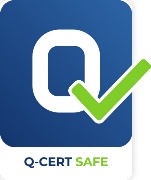 Φαξ: +302310535008, Τηλ.: +302310535765www.qmscert.com, sales@qmscert.com Δήλωση προστασίας δεδομένων προσωπικού χαρακτήραΟ Πελάτης με την υπογραφή της παρούσης δεσμεύεται ότι έχει λάβει τη συγκατάθεση των υποκειμένων τυχόν δεδομένων προσωπικού χαρακτήρα, προς χρήση τους από την Q-CERT για σκοπούς συναφείς προς τη διαδικασία ελέγχου / πιστοποίησης (όπως αποστολή προσφοράς, σύναψη σύμβασης, προγραμματισμός και πραγματοποίηση του ελέγχου, ειδοποιήσεις)Προαιρετικά, χρησιμοποιώντας την παρακάτω επιλογή, ο Πελάτης δεσμεύεται ότι έχει λάβει τη συγκατάθεση των υποκειμένων τυχόν δεδομένων προσωπικού χαρακτήρα: για τη λήψη εκ μέρους του Πελάτη τυχόν προωθητικών email σχετικά με νέες υπηρεσίες και πιστοποιήσεις της Q-CERTΟδηγίες / Παρατηρήσεις:Η φόρμα να αποστέλλεται συμπληρωμένη είτε μέσω email στη διεύθυνση sales@qmscert.com είτε μέσω fax στο +30 2310 443094Η ορθή και πλήρης συμπλήρωση της φόρμας διευκολύνει και επιταχύνει τις διαδικασίες σύνταξης προσφοράς εκ μέρους μαςΜπορείτε να χρησιμοποιήσετε πρόσθετα έγγραφα / σελίδες όπου απαιτείταιΠερισσότερες πληροφορίες για τη Διαδικασία και τον Κανονισμό Πιστοποίησης θα βρείτε στην ιστοσελίδα μας: www.qmscert.comH Q-CERT δεσμεύεται ότι θα επεξεργάζεται τα προσωπικά δεδομένα που τυχόν περιλαμβάνονται στην παρούσα σύμφωνα με τις εκάστοτε νομοθετικές / κανονιστικές ρυθμίσεις για τους σκοπούς που αναφέρονται παραπάνω. Ιδίως, τηρεί αρχείο το οποίο είναι διαθέσιμο στον πελάτη, με διάρκεια όπως αυτή καθορίζεται από την εκάστοτε νομοθεσία / κανονισμό. Με το πέρας της προβλεπόμενης διάρκειας τήρησης του ως άνω αρχείου, η Q-CERT δεσμεύεται να προβαίνει στην καταστροφή του κατά τις ισχύουσες διατάξεις. Τα υποκείμενα των δεδομένων διατηρούν το δικαίωμα απόσυρσης της συγκατάθεσής τους ανά πάσα στιγμή, αποστέλλοντας σχετικό αίτημα στο privacy@qmscert.com. Περισσότερες πληροφορίες για την Πολιτική Προστασίας Δεδομένων Προσωπικού Χαρακτήρα θα βρείτε στην ιστοσελίδα μας: www.qmscert.comΑνασκόπηση ΑίτησηςΣυμπληρώνεται από το αρμόδιο προσωπικό της QMSCERTΤΕΧΝΙΚΑ ΧΑΡΑΚΤΗΡΙΣΤΙΚΑ ΕΙΔΟΣ ΠΙΣΤΟΠΟΙΗΣΗΣΤΕΧΝΙΚΑ ΧΑΡΑΚΤΗΡΙΣΤΙΚΑ ΕΙΔΟΣ ΠΙΣΤΟΠΟΙΗΣΗΣΣυνημμένα σας υποβάλλω:τον Τεχνικό Φάκελο του Κ.Σ.Α..και τα δικαιολογητικά  (Παρ. IV, A.2.(e))Δηλώνω υπεύθυνα ότι η ίδια αίτηση για έλεγχο και πιστοποίηση δεν έχει υποβληθεί σε άλλο Κοινοποιημένο Οργανισμό.Όροι Πιστοποίησης: https://www.qmscert.com/wordpress/wp-content/uploads/documents/F-2002-15-Certification-Contract-QMSCERT-GR.docxΣυνημμένα σας υποβάλλω:τον Τεχνικό Φάκελο του Κ.Σ.Α..και τα δικαιολογητικά  (Παρ. IV, A.2.(e))Δηλώνω υπεύθυνα ότι η ίδια αίτηση για έλεγχο και πιστοποίηση δεν έχει υποβληθεί σε άλλο Κοινοποιημένο Οργανισμό.Όροι Πιστοποίησης: https://www.qmscert.com/wordpress/wp-content/uploads/documents/F-2002-15-Certification-Contract-QMSCERT-GR.docxΌνομα / ΥπογραφήΗμερομηνία ΑίτησηςΟνοματεπώνυμοΥπογραφήΗμερομηνία ΑίτησηςΗ QMSCERT μπορεί να πραγματοποιήσει τον έλεγχο;  Ναι ΌχιΣτην περίπτωση που απάντηση είναι αρνητική (Όχι) επιλέξτε μία ή περισσότερες από τις επιλογές: Βάσει των στοιχείων δεν εμπίπτει στο πεδίο Διαπίστευσης / Κοινοποίησης του Φορέα μας.Στην περίπτωση που απάντηση είναι αρνητική (Όχι) επιλέξτε μία ή περισσότερες από τις επιλογές: Τα πρότυπα που εφαρμόζει είναι παρωχημένα.Στην περίπτωση που απάντηση είναι αρνητική (Όχι) επιλέξτε μία ή περισσότερες από τις επιλογές: Τα στοιχεία που έχει προσκομίσει είναι σε τοπική γλώσσα χωρίς να υπάρχουν επίσημες μεταφράσεις.. Άλλο (περιγράψτε)Προτεινόμενο άτομο το οποίο θα πραγματοποιήσει τον έλεγχο:Η απόφαση πιστοποίησης θα ληφθεί από:Η ανασκόπηση της αίτησης πραγματοποιήθηκε από:Η ανασκόπηση της αίτησης πραγματοποιήθηκε από:ΗμερομηνίαΥπογραφή